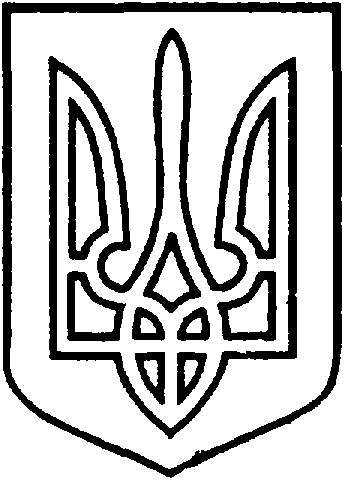 УКРАЇНАВІЙСЬКОВО-ЦИВІЛЬНААДМІНІСТРАЦІЯМІСТАСЄВЄРОДОНЕЦЬКЛУГАНСЬКОЇОБЛАСТІРОЗПОРЯДЖЕННЯКЕРІВНИКА ВІЙСЬКОВО-ЦИВІЛЬНОЇ  АДМІНІСТРАЦІЇЛуганська обл., м. Сєвєродонецьк,бульвар Дружби Народів, 3220січня2021  року                                                        №89Про зменшення статутного капіталу комунального підприємства«Сєвєродонецьктеплокомуненерго»Керуючись статтями 24, 57, 65, 66, 78 Господарського кодексу України, частиною першою статті 1, пунктом 10, пунктом 12 частини першої статті 4, пунктом 8 частини третьої статті 6 Закону України «Про військово-цивільні адміністрації», Законом України «Про місцеве самоврядування в Україні», враховуючи лист комунального підприємства «Сєвєродонецьктеплокомун-енерго»від 11січня2021року № 03-16 щодо приведення у відповідність розміру статутного капіталу  та встановлення його у розмірі 23183683,25 грн.,ЗОБОВ’ЯЗУЮ:ЗМЕНШИТИ статутний капітал комунального підприємства «Сєвєродонецьктеплокомуненерго» на суму 4300000,00 грн. Затвердити статутний капітал комунального підприємства «Сєвєродонецьктеплокомуненерго» у розмірі 23183683,25 грн. (Двадцять три  мільйони сто вісімдесят три тисячі  шістсот вісімдесят три гривні25 коп.).Дане розпорядження підлягає оприлюдненню.Контроль за виконанням цього розпорядження покладаю на заступника керівника Військово-цивільної адміністрації міста Сєвєродонецьк Луганської області Олега КУЗЬМІНОВА.Керівниквійськово-цивільної адміністрації                             Олександр СТРЮК